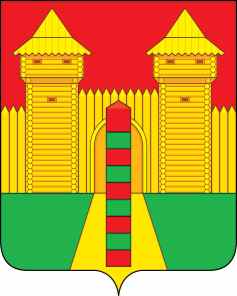 АДМИНИСТРАЦИЯ  МУНИЦИПАЛЬНОГО  ОБРАЗОВАНИЯ «ШУМЯЧСКИЙ   РАЙОН» СМОЛЕНСКОЙ  ОБЛАСТИПОСТАНОВЛЕНИЕот 03.05.2023г. № 169	         п. ШумячиСогласно постановления Администрации муниципального образования «Шумячский район» Смоленской области от 26.03.2018 года № 165 «Об установлении опеки Н.Н. Корнеевой над несовершеннолетним А.А. Корнеевым, 26.11.2016 года рождения, и о назначении денежных выплат на содержание подопечного» Корнеева Наталья Николаевна, проживающая по адресу:                       пер. Советский, д.14, кв.52, с. Первомайский, Шумячский район, Смоленская область, назначена опекуном несовершеннолетнего Корнеева Артёма Алексеевича, 26.11.2016 года рождения, и ей были назначены ежемесячные денежные выплаты на содержание подопечного.Опекун несовершеннолетнего, Корнеева Наталья Николаевна, умерла 01.05.2023 года (свидетельство о смерти II-МП № 576835 выдано Отделом ЗАГС Администрации муниципального образования «Шумячский район» Смоленской области 03.05.2023 года).Руководствуясь ст. 29 Федерального закона № 48-ФЗ «Об опеке и попечительстве», областным законом от 22.06.2006 № 61-з «О размере, порядке назначения и выплаты ежемесячных денежных средств на содержание ребенка, находящегося под опекой (попечительством), на территории Смоленской области», Администрация муниципального образования «Шумячский район» Смоленской области          П О С Т А Н О В Л Я Е Т:1. Отменить опеку Корнеевой Натальи Николаевны над несовершеннолетним Корнеевым Артёмом Алексеевичем, 26.11.2016 года рождения.2. Отменить с 01.06.2023 года   выплаты ежемесячных денежных средств Н.Н. Корнеевой на содержание Корнеева Артёма Алексеевича, 26.11.2016 года рождения.            3. Контроль за исполнением настоящего постановления возложить на Отдел по образованию Администрации муниципального образования «Шумячский район» Смоленской области. Глава муниципального образования«Шумячский район» Смоленской области                 	          	           А.Н. ВасильевОб отмене опеки Н.Н. Корнеевой               над несовершеннолетним                       А.А. Корнеевым, 26.11.2016 года рождения, и об отмене выплат ежемесячных денежных средств  на содержание подопечного